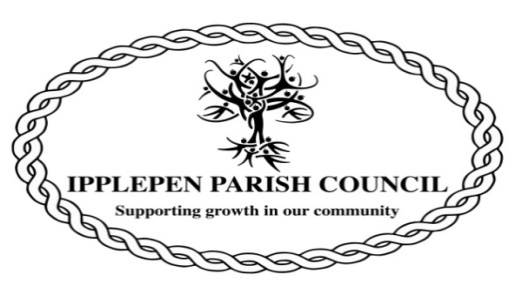 AMENITIES MEETING MINUTES TUESDAY 20th JULY 2021 AT THE MILLENNIUM CENTRE, IPPLEPENAttendees.Cllr R CarnellCllr D Palethorpe (Chairman)Cllr A ArmitageThe meeting opened at 7pmThe Chairman will open the meeting and receive apologies: apologies received from Cllr Ranjit.To declare interests arising at this meeting and to consider any dispensation requests relating to this meeting. NoneThe Council will adjourn for the following items: Public Question Time: A period of 10 minutes will be allowed for members of the public to ask questions or make comment regarding the work of the Council or other items that affect Ipplepen:No members of the public present on this occasion.The Council will convene to conduct the following business 4a) Bus shelter repairs and maintenanceIt has been confirmed that The Parish Council is responsible for maintenance of the bus shelters in: Foredown Road, Caunters Close, The Wellington shelter, Clampitt Road and the shelter opposite the petrol station.It was agreed at the meeting that we would begin to put together a maintenance schedule starting with the shelters that are currently in the worst state of repair.A contractor has recently replaced/refitted the tiles that had slipped on the Caunters Close shelter and has also been asked to treat/refurbish the sills and posts. Clampitt Road shelter needs to be cleaned and refurbished. The hedgerow/trees around the shelter also need cutting back. Action Cllr Palethorpe: It was agreed that we would find a contractor to do this work.4b) Benchesi) Replacement galvanised bench ends – Action: Cllr Carnell to investigate sourcing of two lots of galvanised bench ends so that we are prepared to replace other benches as they are required.ii)Memorial benches: Cllr Palethorpe advised that two memorial benches  (for Mike Brewer and Simon & Jayne Birbeck) are both available for installation at the recreation ground in due course.4c) Half yearly football club inspectionAs building work is currently in progress at the club, it was agreed that the inspection date would be moved back to October, when it is anticipated that the work will have been completed.  4d) Recreation Ground Events: Villages In Action, Carnival ClubCllr Palethorpe advised that the contractor will cut and collect grass at the Recreation Ground prior to the carnival events.4e) Clampitt Road toilet blockCllr Palethorpe advised that some external maintenance work is required to the toilet block. Agreed by all that a contractor should be approached for a quote for the work. Action: Cllr Palethorpe.4f) Play area fencing and gatesCllr Palethorpe advised that quotes had been received and that they would be considered at the next full Parish Council meeting in August. 4g) Skatepark quarter pipe removalThis piece of equipment is scheduled to be removed on the 21st July.The first meeting of the Skatepark Advisory Group is planned to take place on Thursday 5th August. 4h) AOB- refurbishment of the ‘fixed’ benches at the recreation ground: one in the toddler area and those fixed along the road fencing. These benches require general light maintenance cleaning up and preservative treatment. Action: Cllr Palethorpe undertook to identify a contractor.- bowling club fencing: the meeting agreed that it would advise that the fencing is left where it is. If the bowling club wish to install a higher fence then suggested solution is that they bolt stantions/angle iron to the existing wall. If the existing fence is taken down it - along with all associated concrete posts - will have to be removed from the land which is private land and not owned by the Parish Council.5. To note the date of the next meeting: Tuesday 10th August 20216. There being no further business the meeting closed at 20.00pm